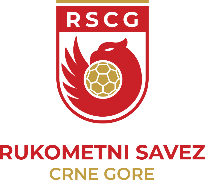 priznanicauplata 50% takse(150e)Ja _______________________________(kontrolor / delegat) potvrđujem da sam primio iznos od __________eura od _________________________(predstavnika RK _____________ / ŽRK_________________) na ime najave žalbe na utakmici između RK _____________ / ŽRK_________________ i RK _____________ / ŽRK_____________________________________________(potpis  i pečat predstavnika ekipe)DATUM:VRIJEME ZAVRŠETKA UTAKMICE: VRIJEME PREDAJE  ŽALBE(UPLATA 50% TAKSE):____________________________(potpis  kontrolora / delegata)